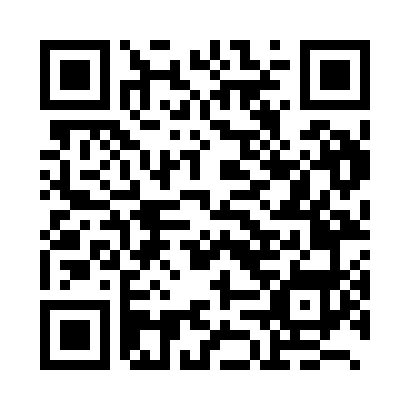 Prayer times for Zvishavane, ZimbabweMon 1 Jul 2024 - Wed 31 Jul 2024High Latitude Method: NonePrayer Calculation Method: Muslim World LeagueAsar Calculation Method: ShafiPrayer times provided by https://www.salahtimes.comDateDayFajrSunriseDhuhrAsrMaghribIsha1Mon5:186:3612:043:105:326:462Tue5:186:3612:043:105:326:463Wed5:186:3612:043:115:326:464Thu5:186:3612:043:115:336:475Fri5:186:3612:053:115:336:476Sat5:186:3612:053:125:336:477Sun5:186:3612:053:125:346:478Mon5:186:3612:053:125:346:489Tue5:186:3612:053:135:346:4810Wed5:186:3612:053:135:356:4811Thu5:186:3612:053:135:356:4912Fri5:186:3612:063:135:356:4913Sat5:186:3612:063:145:366:4914Sun5:186:3612:063:145:366:4915Mon5:186:3512:063:145:366:5016Tue5:186:3512:063:155:376:5017Wed5:186:3512:063:155:376:5018Thu5:176:3512:063:155:386:5119Fri5:176:3512:063:165:386:5120Sat5:176:3412:063:165:386:5121Sun5:176:3412:063:165:396:5122Mon5:176:3412:063:175:396:5223Tue5:166:3412:063:175:396:5224Wed5:166:3312:063:175:406:5225Thu5:166:3312:063:175:406:5326Fri5:166:3212:063:185:416:5327Sat5:156:3212:063:185:416:5328Sun5:156:3212:063:185:416:5329Mon5:156:3112:063:185:426:5430Tue5:156:3112:063:195:426:5431Wed5:146:3012:063:195:426:54